Publicado en Madrid el 30/11/2017 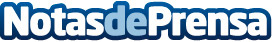 Los españoles invierten una media de 20.000 euros en la organización de su bodaEn España, un total de 160.000 parejas deciden cada año darse el "sí, quiero". El alquiler del espacio, la ceremonia, las alianzas o el banquete son los principales gastos a los que toda pareja de novios debe hacer frente
Datos de contacto:Marta Gallego913022860Nota de prensa publicada en: https://www.notasdeprensa.es/los-espanoles-invierten-una-media-de-20-000 Categorias: Sociedad Entretenimiento Celebraciones http://www.notasdeprensa.es